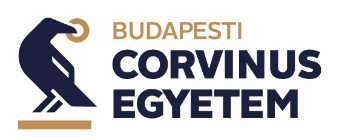 Bejelentőlap

duális szakmai gyakorlat megkezdéséről
Alulírott, …………………………………………………………………………. (hallgató neve) Neptun kód:……………………………………………………………. (év, hónap, napjától) …………………………………. (év, hónap, napjáig)
……………………………………………………………………………………..… befogadóhelynél (duális vállalati partner neve)  fogom elvégezni ………………………………………………………………...………….. alapszakon/mesterszakon (A megfelelő aláhúzandó.) a duális képzés részeként teljesítendő kötelező szakmai gyakorlatom.
Duális vállalati partner neve: ……………………………………………………..…………………………….Duális vállalti partner székhelye: ……………………………………………………..………………………..Adószáma: ……………………………………………………………………………….………………………..Képviseletére jogosult neve, beosztása: ……………………………………………..………………………..Kapcsolattartó neve, beosztása: ………………………………………………………………………………..E-mail címe: ……………………………………………………………………………..………………………..Telefonos elérhetősége: …………………………………………………………………………………………

Szakmai gyakorlatért felelős oktató neve: ……………………………………………………………………..

A Bejelentőlap aláírásával elismerem, hogy a Budapesti Corvinus Egyetem Tanulmányi és Vizsgaszabályzatának kötelező szakmai gyakorlatra vonatkozó előírásaival, valamint a Hallgatói Térítési és Juttatási Szabályzattal tisztában vagyok és elfogadom, illetve annak megfelelően teljesítem a kötelező szakmai gyakorlatom.Elfogadom, hogy az adatkezelés az Általános hallgatói adatkezelési tájékoztatón alapul. A tájékoztató a Neptun nyitófelületén keresztül érhető el.
aHHKelt:………………………………………….
………………………………………………………				…………..……………………………Munkahelyi vezető aláírása (P.H.)				       Hallgató aláírása